О внесении изменений в распоряжениеАдминистрации  ЗАТО г. Зеленогорскаот 21.02.2018 № 316-р  «О принятиимуниципальных правовых актовпо вопросам осуществлениягосударственных полномочий в сфере опеки и попечительствав отношении несовершеннолетних граждан»	В соответствии с Законом Красноярского края   02.11.2000 № 12-961 «О защите прав ребенка», руководствуясь Уставом города,          1. Внести в   распоряжение Администрации ЗАТО г. Зеленогорска от 21.02.2018 № 316-р «О принятии муниципальных правовых актов по вопросам осуществления государственных полномочий в сфере опеки и попечительства в отношении несовершеннолетних граждан» следующие  изменения: 	  1.1. В пункте 1: 1.1.1. Абзац двадцать девятый изложить в следующей редакции: «-  об обязании родителей (одного из них), в случае их отказа от предоставления близким родственникам ребенка возможности общаться с ним, не препятствовать этому общению;».1.1.2. Дополнить абзацем  тридцатым следующего содержания:           «-  о проведении плановой (внеплановой) проверки  за использованием, сохранностью и распоряжением жилыми помещениями, нанимателями или членами семей нанимателей по договорам социального найма либо собственниками которых являются дети-сироты и дети, оставшиеся без попечения родителей, за обеспечением надлежащего санитарного и технического состояния жилых помещений.».1.2. Пункт 3 изложить в следующей редакции:« 3.  Контроль за выполнением настоящего распоряжения возложить на заместителя Главы ЗАТО г. Зеленогорска по вопросам социальной сферы.».2. Настоящее распоряжение вступает в силу в день подписания                и подлежит опубликованию в газете «Панорама».  Первый заместитель ГлавыЗАТО г. Зеленогорскапо жилищно-коммунальному хозяйству,архитектуре и градостроительству                                                      С.В. Камнев                            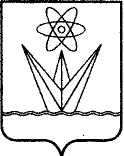 АДМИНИСТРАЦИЯЗАКРЫТОГО АДМИНИСТРАТИВНО –  ТЕРРИТОРИАЛЬНОГО ОБРАЗОВАНИЯ  ГОРОДА  ЗЕЛЕНОГОРСКА КРАСНОЯРСКОГО КРАЯР А С П О Р Я Ж Е Н И ЕАДМИНИСТРАЦИЯЗАКРЫТОГО АДМИНИСТРАТИВНО –  ТЕРРИТОРИАЛЬНОГО ОБРАЗОВАНИЯ  ГОРОДА  ЗЕЛЕНОГОРСКА КРАСНОЯРСКОГО КРАЯР А С П О Р Я Ж Е Н И ЕАДМИНИСТРАЦИЯЗАКРЫТОГО АДМИНИСТРАТИВНО –  ТЕРРИТОРИАЛЬНОГО ОБРАЗОВАНИЯ  ГОРОДА  ЗЕЛЕНОГОРСКА КРАСНОЯРСКОГО КРАЯР А С П О Р Я Ж Е Н И ЕАДМИНИСТРАЦИЯЗАКРЫТОГО АДМИНИСТРАТИВНО –  ТЕРРИТОРИАЛЬНОГО ОБРАЗОВАНИЯ  ГОРОДА  ЗЕЛЕНОГОРСКА КРАСНОЯРСКОГО КРАЯР А С П О Р Я Ж Е Н И ЕАДМИНИСТРАЦИЯЗАКРЫТОГО АДМИНИСТРАТИВНО –  ТЕРРИТОРИАЛЬНОГО ОБРАЗОВАНИЯ  ГОРОДА  ЗЕЛЕНОГОРСКА КРАСНОЯРСКОГО КРАЯР А С П О Р Я Ж Е Н И Е14.02.2020     г. Зеленогорск     г. Зеленогорск№288-р